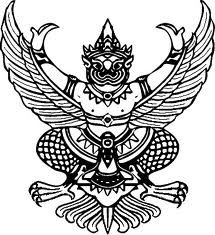 ประกาศสภาองค์การบริหารส่วนตำบลโคกมนเรื่อง   ระเบียบสภาองค์การบริหารส่วนตำบลโคกมนว่าด้วยการดำเนินการของประชาชนในการเข้าชื่อเสนอข้อบัญญัติท้องถิ่น พ.ศ. 2566……………………………………………………………………………………..		ตามที่องค์การบริหารส่วนตำบลโคกมน ได้ดำเนินการจัดทำระเบียนสภาองค์การบริหารส่วนตำบลโคกมน ว่าด้วยการดำเนินการของประชาชนในการเข้าชื่อเสนอข้อบัญญัติท้องถิ่น พ.ศ.2566 โดยสภาองค์การบริหารส่วนตำบลโคกมน ได้มีมติเห็นชอบร่างระเบียบดังกล่าวในคราวประชุมสภาองค์การบริหารส่วนตำบลหลักด่าน สมัยสามัญ สมัยแรก ครั้งที่ 2 ประจำปี พ.ศ. 2566 เมื่อวันจันทร์ที่13 กุมภาพันธ์ พ.ศ. 2566 นั้น		อาศัยอำนาจตามมาตรา 9 วรรคสอง แห่งพระราชบัญญัติการเข้าชื่อเสนอข้อบัญญัติท้องถิ่น พ.ศ. 2565 จึงประกาศใช้ระเบียบสภาองค์การบริหารส่วนตำบลโคกมน ว่าด้วยการดำเนินการของประชาชนในการเข้าชื่อเสนอข้อบัญญัติท้องถิ่น พ.ศ. 2566 รายละเอียดปรากฏตามเอกสารแนบท้ายประกาศนี้		จึงประกาศให้ทราบโดยทั่วกัน		ประกาศ  ณ  วันที่   14   กุมภาพันธ์  พ.ศ. 2565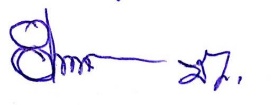 				                   (นายอำนาจ  ชัยชนะ			              ประธานสภาองค์การบริหารส่วนตำบลโคกมน